2 июня 2023 годав выставочном зале Дома народного творчества и ремёсел открылась выставка острогожской художницы Устьяновой Светланы Александровны «Моя палитра творчества». На выставке представлено 45 картин и коллекция интерьерных кукол.Палитра автора разнообразна: гуашь, акварель, карандаш, масло. Тематика картин – пейзажи, портреты, натюрморты, эскизы, зарисовки, иллюстрации к произведениям, эскизы витражной росписи, автопортрет художницы «Дама в розовом с карнавальной маской». Изготовление кукол – это ещё одно из ярких проявлений таланта Светланы Александровны, мастера декоративно-прикладного творчества в направлении «Авторская художественная кукла».Коллекция кукол, а в Богучар их приехало всего 10, завораживает. Куклы выполнены из пластика «паперклей», одеты в одежды из натуральных тканей. Так куклу высотой 90 см под именем «Неизвестная из уездного города» Светлана создавала полгода, для костюма использовала старинное кружево, которое покупала в антикварных магазинах.Ватные куклы-игрушки на ёлку невообразимо красочные, а их названия говорят сами за себя: «Алёнка с балалайкой», «Варвара с леденцом», «Барышня», «Устинья».В середине июня художница пообещала приехать в Богучар, так как для неё важно пообщаться со зрителями, услышать мнение богучарских художников и поделиться своими впечатлениями. Выставка продлится до конца июня, вход свободный.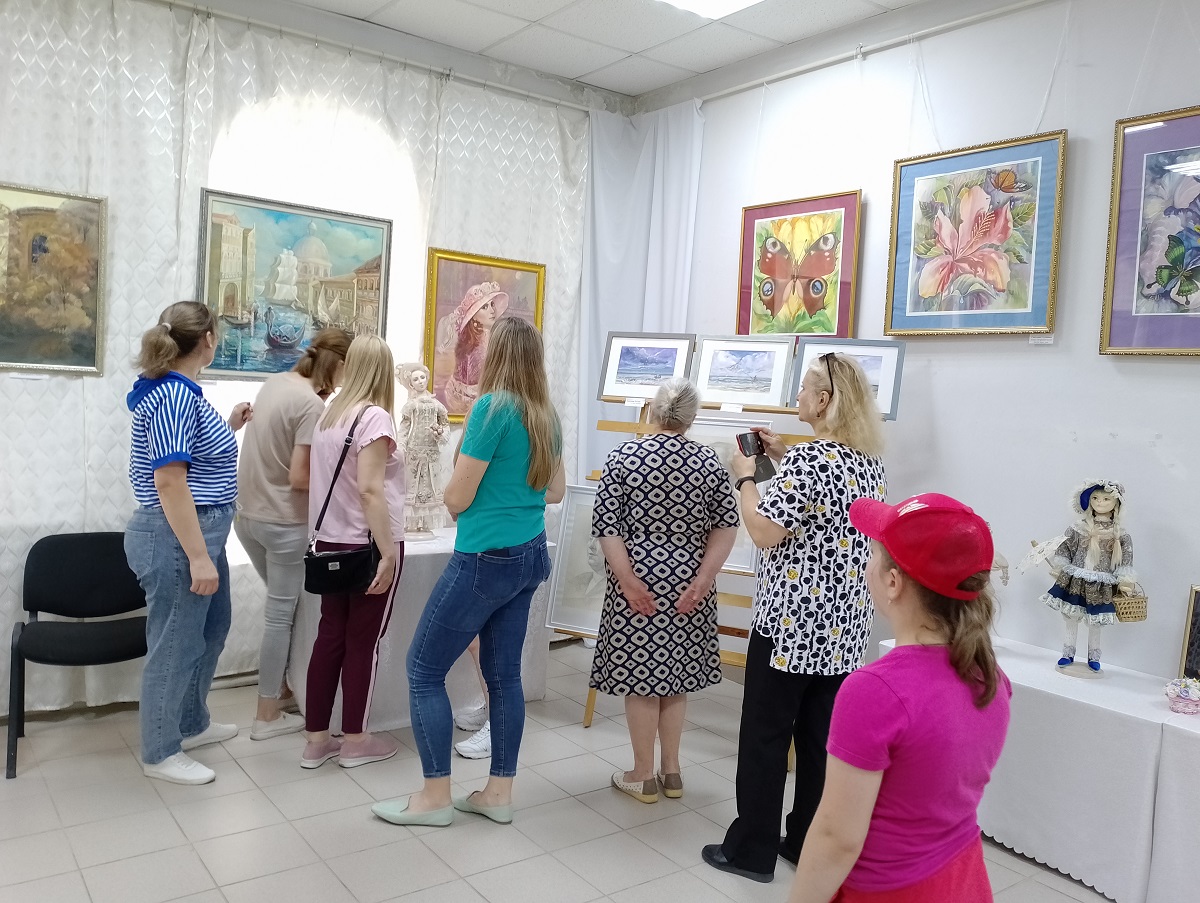 